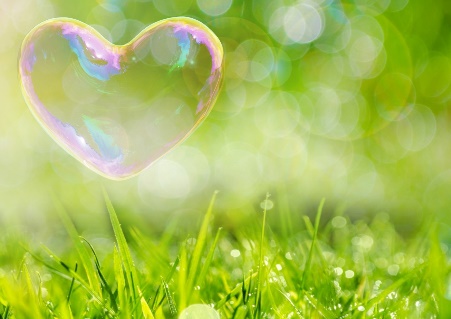 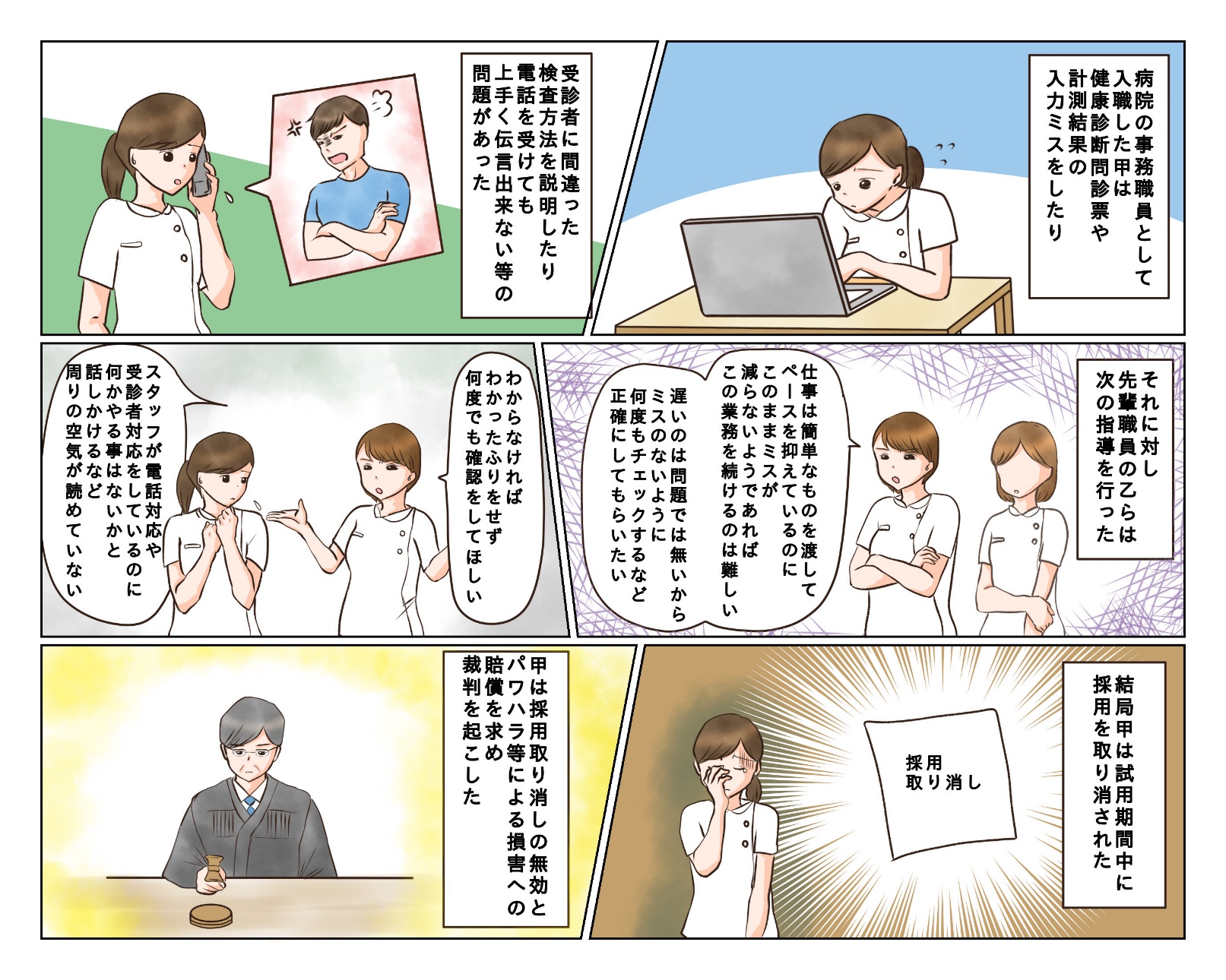 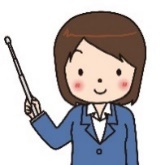 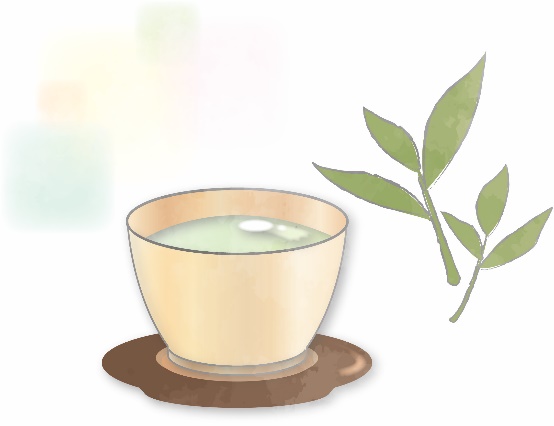 「夏も近づく八十八夜♪」童謡「茶摘み」の歌詞に出てくる八十八夜、今年は5月2日でした。「八十八」が末広がりであることから、「八十八夜に摘まれた新茶を飲むと病気にならない」といった言い伝えがあり、新茶は縁起がよいお茶と言われています。新茶に限らず、緑茶を飲んでリラックスする、という経験はどなたにもあるのではないでしょうか。緑茶にはテアニンという成分が含まれており、このテアニンがリラックス効果やストレス軽減に作用します。テアニンを摂取すると実際に脳内にα波が出て、副交感神経が活性化するという研究結果もあるそうです。忙しい時こそ、お茶を飲んで一息つくという余裕が大切ですね。今月からハラスメントやメンタルヘルスの取り組みに参考になる書籍を毎月1冊ご紹介していきます。初回は「〈叱る依存〉がとまらない」です。著者は「『叱る』には依存性があり、エスカレートしていく。その理由は、脳の「報酬系回路」にある。きつく叱られた経験がないと打たれ弱くなる／理不尽を我慢することで忍耐強くなる／苦しまないと、人は成長しない…そう思っている人は要注意。『叱る』には効果がない」と言っています。叱る依存がパワハラの一因となっていることも説明されていますので、興味のある方はぜひご一読ください。